KROJOVANÁ POUŤ NA ŽEROTÍN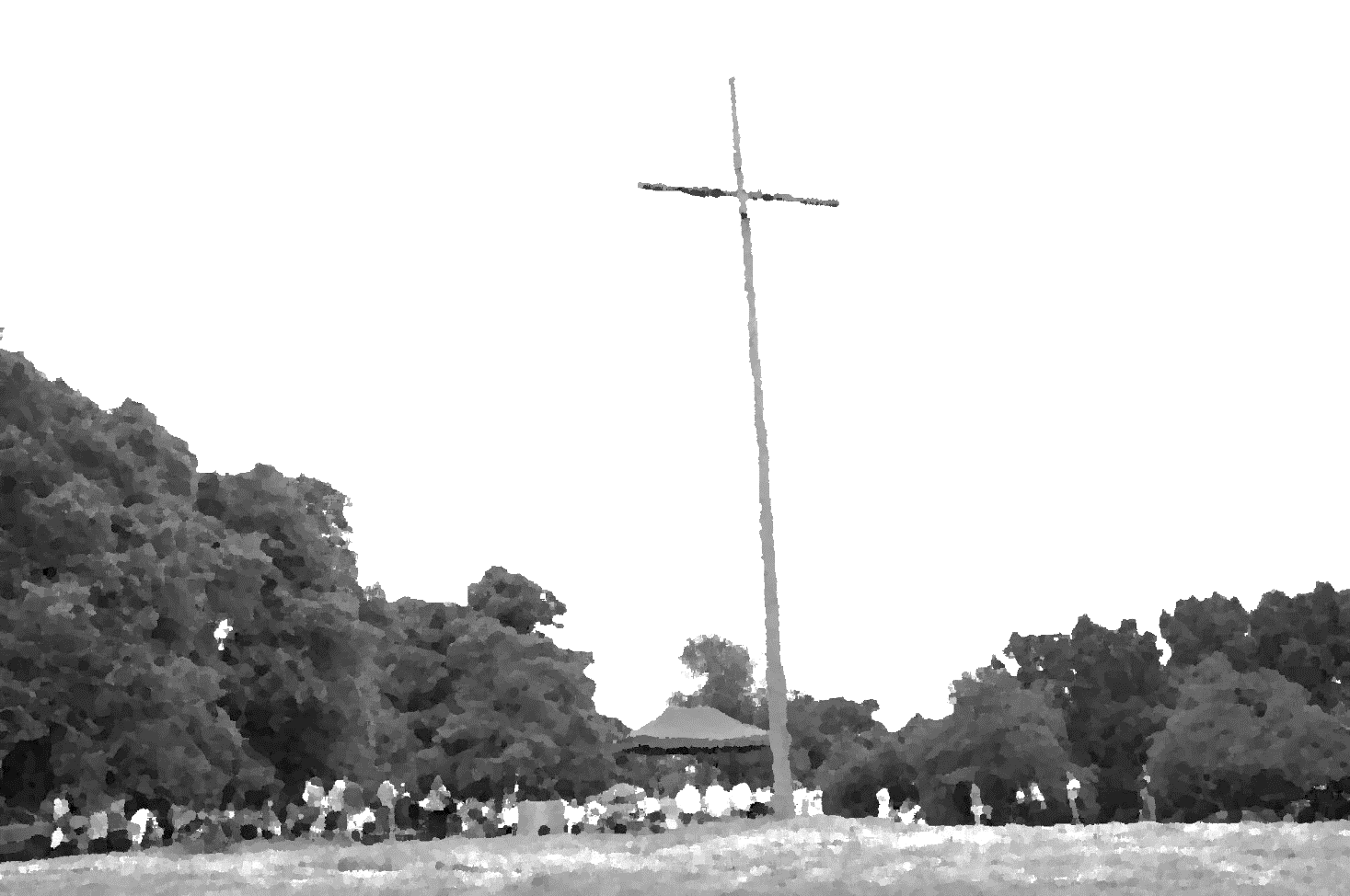 neděle 17. září 2017 
PROGRAM:14:00	Sraz poutníků před kostelem sv. Cyrila a Metoděje v Radějově14:10	Krojovaná pouť na vrch Žerotín s DH Švitorka15:00	Krojovaná poutní mše svatá na Žerotíně
(Za nepříznivého počasí bude mše sv. v 15:00 hodin v kostele sv. Cyrila a Metoděje v Radějově.)Občerstvení zajištěno.
		Akci pořádá Obec Radějov, Farnost Radějov a Farnost Strážnice.